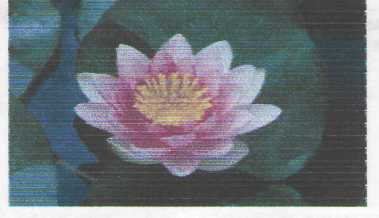 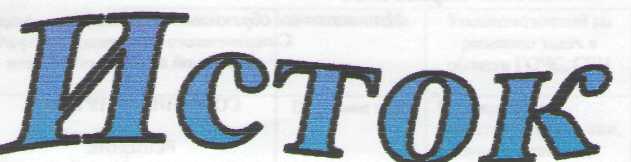 Официальное печатное издание муниципального образования 
«Николаевское городское поселение»15.10.2019				                                                                                                           № 41Муниципальное образование «Николаевское городское поселение»Смидовичского муниципального района Еврейской автономной областиАДМИНИСТРАЦИЯ ГОРОДСКОГО ПОСЕЛЕНИЯПОСТАНОВЛЕНИЕ14.10.2019 										                     № 337пос. НиколаевкаОб утверждении Положения о комиссии по проведению аукционов (конкурсов) на право заключения договоров аренды, безвозмездного пользования, договоров доверительного управления имуществом, иных договоров, предусматривающих переход прав владения и (или) пользования в отношении муниципального имуществаВ соответствии со ст. 14 Федерального закона от 06.10.2003 N 131-ФЗ "Об общих принципах организации местного самоуправления в Российской Федерации", ст. 17.1 Федерального закона от 26.07.2006 N 135-ФЗ "О защите конкуренции", Приказом Федеральной Антимонопольной службы от 10.02.2010 N 67 "О порядке проведения конкурсов или аукционов на право заключения договоров аренды, договоров безвозмездного пользования, договоров доверительного управления имуществом, иных договоров, предусматривающих переход прав владения и (или) пользования в отношении государственного или муниципального имущества, и перечне видов имущества, в отношении которого заключение указанных договоров может осуществляться путем проведения торгов в форме конкурса", Уставом Николаевского городского поселения,  администрация Николаевского городского поселения ПОСТАНОВЛЯЕТ:1. Утвердить Положение о комиссии для проведения аукционов (конкурсов) на право заключения договоров аренды, безвозмездного пользования, договоров доверительного управления имуществом, иных договоров, предусматривающих переход прав владения и (или) пользования в отношении муниципального имущества (прилагается).2. Утвердить Состав комиссии для проведения аукционов (конкурсов) на право заключения договоров аренды, безвозмездного пользования, договоров доверительного управления имуществом, иных договоров, предусматривающих переход прав владения и (или) пользования в отношении муниципального имущества (прилагается).3. Опубликовать настоящее постановление в официальном печатном издании Николаевского городского поселения - информационном бюллетене «Исток» и разместить на официальном сайте администрации Николаевского городского поселения.4. Контроль за выполнением настоящего постановления оставляю за собой.5. Настоящее постановление вступает в силу после дня его официального опубликования.      Глава администрацииНиколаевского городского поселения				      И.В. МардановУТВЕРЖДЕНОпостановлением администрациигородского поселенияот 14.10.2019 № 337 Положение о комиссии для проведения аукционов (конкурсов) на право заключения договоров аренды, безвозмездного пользования, договоров доверительного управления имуществом, иных договоров, предусматривающих переход прав владения и (или) пользования в отношении муниципального имуществаI. Общие положения1.1. Положение о Комиссии по проведению аукционов (конкурсов) на право заключения договоров аренды, безвозмездного пользования, договоров доверительного управления имуществом, иных договоров, предусматривающих переход прав владения и (или) пользования в отношении муниципального имущества (далее - Положение) разработано в соответствии с требованиями Федерального закона от 26.07.2006 N 135-ФЗ "О защите конкуренции", Приказа Федеральной антимонопольной службы России от 10.02.2010 N 67 "О порядке проведения конкурсов или аукционов на право заключения договоров аренды, договоров безвозмездного пользования, договоров доверительного управления имуществом, иных договоров, предусматривающих переход прав владения и (или) пользования в отношении государственного или муниципального имущества, и перечне видов имущества, в отношении которого заключение указанных договоров может осуществляться путем проведения торгов в форме конкурса".1.2. Настоящее Положение определяет цели создания, задачи, функции, состав и порядок деятельности Комиссии для проведения аукционов (конкурсов) на право заключения договоров аренды, безвозмездного пользования, договоров доверительного управления имуществом, иных договоров, предусматривающих переход прав владения и (или) пользования в отношении муниципального имущества (далее - Комиссия).1.3. Комиссия в своей деятельности руководствуется Гражданским кодексом Российской Федерации, Федеральным законом от 26.07.2006 N 135-ФЗ "О защите конкуренции", Приказом Федеральной антимонопольной службы России от 10.02.2010 N 67 "О порядке проведения конкурсов или аукционов на право заключения договоров аренды, договоров безвозмездного пользования, договоров доверительного управления имуществом, иных договоров, предусматривающих переход прав владения и (или) пользования в отношении государственного или муниципального имущества, и перечне видов имущества, в отношении которого заключение указанных договоров может осуществляться путем проведения торгов в форме конкурса", иными федеральными законами, нормативно-правовыми актами Президента Российской Федерации, Правительства Российской Федерации, а также нормативными правовыми актами Еврейской автономной области, муниципальными правовыми актами Николаевского городского поселения и настоящим Положением. 1.4. Не урегулированные настоящим положением отношения, связанные с проведением конкурса (аукциона), регулируются Приказом Федеральной антимонопольной службы России от 10.02.2010 N 67 "О порядке проведения конкурсов или аукционов на право заключения договоров аренды, договоров безвозмездного пользования, договоров доверительного управления имуществом, иных договоров, предусматривающих переход прав владения и (или) пользования в отношении государственного или муниципального имущества, и перечне видов имущества, в отношении которого заключение указанных договоров может осуществляться путем проведения торгов в форме конкурса".II. Цели и задачи Комиссии2.1. Комиссия создается в целях проведения процедуры торгов в форме аукционов (конкурсов) на право заключения договоров аренды, безвозмездного пользования, договоров доверительного управления имуществом, иных договоров, предусматривающих переход прав владения и (или) пользования в отношении муниципального имущества.2.2. В задачи Комиссии входит:2.2.1. Обеспечение единства экономического пространства на территории муниципального образования "Николаевское городское поселение" Смидовичского муниципального района Еврейской автономной области;2.2.2. Расширение возможностей для получения физическими и юридическими лицами прав владения и (или) пользования в отношении муниципального имущества;2.2.3. Развитие добросовестной конкуренции, совершенствование деятельности органов местного самоуправления;2.2.4. Обеспечение гласности и прозрачности при передаче прав владения и (или) пользования в отношении муниципального имущества;2.2.5. Предотвращение коррупции и других злоупотреблений.III. Состав Комиссии и порядок ее формирования3.1. Комиссия является постоянно действующим коллегиальным органом.3.2. Персональный состав Комиссии утверждается постановлением администрации Николаевского городского поселения.3.3. Замена члена комиссии допускается путем внесения изменения в постановление администрации Николаевского городского поселения о внесении изменений в состав комиссии.3.4. Аукционная комиссия правомочна осуществлять функции, предусмотренные настоящим положением, если на заседании аукционной комиссии присутствует не менее пятидесяти процентов общего числа ее членов. Члены аукционной комиссии должны быть уведомлены о месте, дате и времени проведения заседания аукционной комиссии. Члены аукционной комиссии лично участвуют в заседаниях и подписывают протоколы заседаний аукционной комиссии.IV. Функции Комиссии4.1. Основными функциями Комиссии являются:4.1.1. - вскрытие конвертов с заявками на участие в конкурсе;- определение участников конкурса;- рассмотрение, оценка и сопоставление заявок на участие в конкурсе;- определение победителя конкурса;- ведение протокола вскрытия конвертов с заявками на участие в конкурсе, протокола рассмотрения заявок на участие в конкурсе, протокола оценки и сопоставления заявок на участие в конкурсе, протокола об отказе от заключения договора, протокола об отстранении заявителя или участника конкурса от участия в конкурсе;4.1.2. - рассмотрение заявок на участие в аукционе и отбор участников аукциона;- ведение протокола рассмотрения заявок на участие в аукционе, протокола аукциона, протокола об отказе от заключения договора, протокола об отстранении заявителя или участника аукциона от участия в аукционе.V. Права и обязанности Комиссии и ее членов5.1. Комиссия обязана:5.1.1. Рассматривать заявки на участие в аукционе (конкурсе) на предмет соответствия требованиям, установленным документацией об аукционе (конкурсе), и соответствия заявителей требованиям, установленным пунктом 18 Правил проведения конкурсов или аукционов на право заключения договоров аренды, договоров безвозмездного пользования, договоров доверительного управления имуществом, иных договоров, предусматривающих переход прав владения и (или) пользования в отношении государственного или муниципального имущества, утвержденных Приказом Федеральной антимонопольной службы России от 10.02.2010 N 67 (далее - Правила);5.1.2. Принимать решение о допуске к участию в аукционе (конкурсе) заявителя и о признании заявителя участником аукциона или об отказе в допуске такого заявителя к участию в аукционе (конкурсе) в порядке и по основаниям, предусмотренным пунктами 24 - 26 Правил;5.1.3. Вести протокол и подписывать всеми присутствующими на заседании членами конкурсной комиссии в день окончания рассмотрения заявок на участие в аукционе (конкурсе);5.1.4. Составлять протокол об отказе от заключения договора в случае отказа от заключения договора с победителем аукциона (конкурса) либо при уклонении победителя аукциона (конкурса) от заключения договора с участником аукциона (конкурса), с которым заключается такой договор, в срок не позднее дня, следующего после дня установления фактов, предусмотренных пунктом 93 Правил и являющихся основанием для отказа от заключения договора;5.1.5. Не предъявлять к участникам аукциона (конкурса) иные требования, не предусмотренные действующим законодательством;5.1.6. Не проводить переговоры с участниками аукциона (конкурса) до проведения и (или) во время проведения аукциона, кроме случаев обмена информацией (предоставление общедоступных данных (информации), находящейся в открытом доступе в целях организации участия заинтересованных лиц в процедуре проведения открытого аукциона (конкурса), прямо предусмотренных законодательством Российской Федерации и документацией об аукционе (конкурсе);5.1.7. Осуществлять аудио- и/или видеозапись вскрытия конвертов с заявками на участие в конкурсе. Любой заявитель, присутствующий при вскрытии конвертов с заявками на участие в конкурсе, вправе осуществлять аудио- и/или видеозапись вскрытия конвертов с заявками на участие в конкурсе.5.1.8. Исполнять иные обязанности, установленные действующим законодательством.5.2. В случаях, предусмотренных законодательством Российской Федерации о проведении аукционов (конкурсов) на право заключения договоров, отстранять участника от участия в аукционе (конкурсе).5.3. Члены Комиссии обязаны:5.3.1. Знать и руководствоваться в своей деятельности требованиями законодательства Российской Федерации и иных нормативно-правовых актов Российской Федерации о проведении аукционов (конкурсов) на право заключения договоров, предусматривающих передачу прав на муниципальное имущество, и настоящим Положением;5.3.2. Лично присутствовать на заседаниях Комиссии;5.3.3. Не допускать разглашения сведений, ставших им известными в ходе проведения процедур торгов на право заключения договоров, кроме случаев, прямо предусмотренных законодательством и иными нормативно-правовыми актами Российской Федерации;5.3.4. Заявить о личной заинтересованности в результатах аукционов (конкурсов) либо о возможности оказания на них влияния участниками аукционов (конкурсов). Заявление должно быть сделано заранее и не препятствовать проведению заседания Комиссии в установленные сроки;5.3.5. Подписывать протоколы.5.4. Члены Комиссии вправе:5.4.1. Знакомиться со всеми представленными участниками аукциона (конкурса) документами и сведениями;5.4.2. Выступать на заседаниях Комиссии;5.4.3. Проверять правильность содержания протоколов.5.5. Председатель Комиссии:5.5.1. Осуществляет общее руководство работой Комиссии и обеспечивает выполнение настоящего Положения;5.5.2. Утверждает график проведения заседаний Комиссии;5.5.3. Объявляет заседание правомочным при наличии кворума;5.5.4. Открывает и ведет заседания Комиссии, объявляет перерывы;5.5.5. Объявляет состав Комиссии.5.6. Секретарь Комиссии:5.6.1. Осуществляет подготовку заседаний Комиссии, включая оформление и рассылку необходимых документов, информирование членов Комиссии по всем вопросам, относящимся к их функциям, в том числе извещает лиц, принимающих участие в работе Комиссии, о времени и месте проведения заседаний не менее чем за два рабочих дня до их начала и обеспечивает членов Комиссии необходимыми материалами;5.6.2. Регистрирует явившихся на аукцион участников аукциона;5.6.3. Оформляет протоколы;5.6.4. Осуществляет иные действия организационно-технического характера.VI. Опубликование, размещение на сайте, направление участнику конкурса протоколов конкурса (аукциона)6.1. Секретарь Комиссии составляет протокол конкурса (аукциона). Члены конкурсной Комиссии, присутствующие во время проведения конкурса (аукциона), подписывают протокол конкурса (аукциона) непосредственно после вскрытия конвертов.6.2. Секретарь Комиссии в течение дня, следующего за днем его подписания, размещает на официальном сайте торгов Российской Федерации www.torgi.gov.ru протокол конкурса (аукциона) и направляет его участнику.VII. Регламент работы Комиссии7.1. Комиссией осуществляется вскрытие конвертов с заявками на участие в конкурсе и открытие доступа к поданным в форме электронных документов и подписанным в соответствии с нормативными правовыми актами Российской Федерации заявками на участие в конкурсе (далее - вскрытие конвертов с заявками на участие в конкурсе), определение участников конкурса, рассмотрение, оценка и сопоставление заявок на участие в конкурсе, определение победителей конкурса, ведение протокола вскрытия конвертов с заявками на участие в конкурсе и открытия доступа к поданным в форме электронных документов заявкам на участие в конкурсе, протокола рассмотрения заявок на участие в конкурсе, протокола об оценке сопоставления заявок на участие в конкурсе, протокола об отказе от заключения договора, протокола об отстранении заявителя или участника конкурса от участия в конкурсе.7.2. Комиссией осуществляется рассмотрение заявок на участие в аукционе и отбор участников аукциона, ведение протокола рассмотрения заявок на участие в аукционе, протокола аукциона, протокола об отказе от заключения договора, протокола об отстранении заявителя или участника аукциона от участия в аукционе.7.3. Работа Комиссии осуществляется на ее заседаниях, Комиссия правомочна осуществлять свои функции, если на заседании Комиссии присутствует не менее чем пятьдесят процентов от общего числа ее членов.7.4. Решения Комиссии принимаются открытым голосованием простым большинством голосов членов Комиссии, присутствующих на заседании. Каждый член Комиссии имеет один голос.VIII. Контроль за деятельностью и ответственность Комиссии8.1. В случае если члену Комиссии станет известно о нарушении другим членом Комиссии законодательства Российской Федерации о проведении торгов на право заключения договоров, иных нормативных правовых актов Российской Федерации и настоящего Положения, он должен сообщить об этом председателю Комиссии незамедлительно.8.2. Контроль за деятельностью Комиссии осуществляется главой администрации.8.3. Ответственность членов Комиссии наступает в соответствии с действующим законодательством.
Утвержден
постановлением
администрации Николаевского городского поселения
от 14.10.2019 № 337Состав комиссии для проведения аукционов (конкурсов) на право заключения договоров аренды, безвозмездного пользования, договоров доверительного управления имуществом, иных договоров, предусматривающих переход прав владения и (или) пользования в отношении муниципального имуществаМарданов Игорь  Васильевич - Глава администрации – председатель комиссииЕвдокимова Анастасия Николаевна- Главный специалист-эксперт администрации – член комиссии с функциями секретаря комиссииМартынова Мария Анатольевна- Старший специалист администрации – член комиссии с функциями секретаря комиссииЕкимова Наталья Анатольевна- Начальник ОРГ отдела администрации – член комиссии Юносова Ирина Салуховна- консультант-юрист  администрации – член комиссииПастушок Светлана Юрьевна- Главный специалист-эксперт администрации – член комиссииМячин Сергей Александрович- Главный специалист-эксперт администрации – член комиссииТретьякова Анна Анатольевна- старший специалист администрации – член комиссииПрокопенко Татьяна Ивановна- Председатель Собрания депутатов – член комиссии (по согласованию)